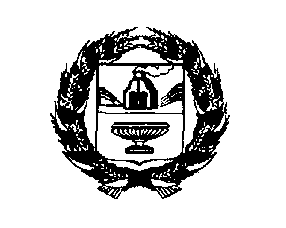          АДМИНИСТРАЦИЯ УСТЬ-МОСИХИНСКОГО СЕЛЬСОВЕТАРЕБРИХИНСКОГО РАЙОНА АЛТАЙСКОГО КРАЯПОСТАНОВЛЕНИЕ 17.12.2021                   	                                                                      	           № 50с. Усть-МосихаО внесении изменений в постановление Администрации Усть-Мосихинского сельсовета Ребрихинского района Алтайского края 30.07.2012 № 18 «Об обеспечении доступа к информации о деятельности органов местного самоуправления»В соответствии с Федеральным законом от 09.02.2009г № 8-ФЗ «Об обеспечении доступа к информации о деятельности государственных органов иорганов местного самоуправления», Федеральным законом от 06.10.2003 №131-ФЗ «Об общих принципах организации местного самоуправления в Российской Федерации», Федеральным законом от 01.07.2021 № 289-ФЗ «О внесении изменений в статью 28 Федерального закона «Об общих принципах организации местного самоуправления в Российской Федерации»  ПОСТАНОВЛЯЮ:1. Внести в постановление Администрации Усть-Мосихинского сельсовета Ребрихинского района Алтайского края от 30.07.2012 № 18 «Об обеспечении доступа к информации о деятельности органов местного самоуправления» следующие изменения и дополнения:1.1. пункт 2 раздела 1 дополнить подпунктом  ж) следующего содержания: «ж) заблаговременное оповещение жителей о времени и месте проведения публичных слушаний, заблаговременное ознакомление с проектом муниципального правового акта.».2. Обнародовать настоящее постановление на информационном стенде Администрации Усть-Мосихинского сельсовета и на официальном сайте Администрации Ребрихинского района в разделе «Усть-Мосихинский сельсовет».3. Контроль за исполнением настоящего постановления оставляю за собой.Глава сельсовета                                                                                    Ю.Н. ЮдаковАнтикоррупционная экспертиза муниципального правового акта проведена. Коррупциогенных  факторов  не  выявлено.Заместитель главы Администрации сельсовета                           И.А. Беляева